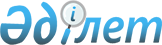 О внесении изменений в решение Уалихановского районного маслихата от 20 декабря 2012 года № 2-9с "О районном бюджете на 2013-2015 годы"
					
			Утративший силу
			
			
		
					Решение маслихата Уалихановского района Северо-Казахстанской области от 9 сентября 2013 года N 2-15с. Зарегистрировано Департаментом юстиции Северо-Казахстанской области 24 сентября 2013 года N 2367     Сноска. Утратило силу (письмо маслихата Уалихановского района Северо-Казахстанской области от 04.08.2014 N 14.2.3-3/167).



      В соответствии с пунктом 5 статьи 109 Бюджетного кодекса Республики Казахстан от 4 декабря 2008 года, подпунктом 1) пункта 1 статьи 6 Закона Республики Казахстан от 23 января 2001 года «О местном государственном управлении и самоуправлении в Республике Казахстан», статьи 21 Закона Республики Казахстан от 24 марта 1998 года «О нормативных правовых актах», Уалихановский районный маслихат РЕШИЛ:



      1. Внести в решение Уалихановского районного маслихата «О районном бюджете на 2013-2015 годы» от 20 декабря 2012 года № 2-9с (зарегистрированное в Реестре государственной регистрации нормативных правовых актов под № 2051 от 11 января 2013 года, опубликовано 9 февраля 2013 года в газетах «Кызыл Ту» и 9 февраля 2013 года «Нұрлы Ел») следующие изменения:

      пункт 1 изложить в следующей редакции:

      «1. Утвердить Уалихановский районный бюджет на 2013-2015 годы согласно приложениям 1, 2 и 3 соответственно, в том числе на 2013 год в следующих объемах:

      1) доходы — 2 701 591 тысяч тенге, в том числе:

      налоговые поступления — 224 883 тысяч тенге;

      неналоговые поступления — 27 552 тысяч тенге;

      поступления от продажи основного капитала — 7000 тысяч тенге; поступления трансфертов — 2 442 156 тысяч тенге;

      2) затраты — 2 702 381,8 тысяч тенге;

      3) чистое бюджетное кредитование — 35 465,1 тысяч тенге, в том числе:

      бюджетные кредиты – 39 261,1 тысяч тенге;

      погашение бюджетных кредитов – 3 796 тысяч тенге;

      4) сальдо по операциям с финансовыми активами — 20 968 тысяч тенге, в том числе:

      приобретение финансовых активов – 20 968 тысяч тенге;

      поступления от продажи финансовых активов государства – 0;

      5) дефицит (профицит) бюджета — - 57 223,9 тысяч тенге;

      6) финансирование дефицита (использование профицита) бюджета — 57 223,9 тысяч тенге, в том числе:

      поступление займов – 38 948 тысяч тенге;

      погашение займов – 3 796 тысяч тенге;

      используемые остатки бюджетных средств – 22 071,9 тысяч тенге.»;

      приложение 1, 5 к указанному решению изложить в новой редакции согласно приложениям 1, 2 к настоящему решению (прилагается).



      2. Настоящее решение вводится в действие с 1 января 2013 года.

 

  Уточненный бюджет Уалихановского района на 2013 год

  Перечень бюджетных программ каждого сельского округа на 2013 год

 
					© 2012. РГП на ПХВ «Институт законодательства и правовой информации Республики Казахстан» Министерства юстиции Республики Казахстан
				      Председатель

      ХV сессии V созыва

      М. Токимов

      «СОГЛАСОВАНО»

      Начальник государственного

      учреждения

      «Отдел экономики и бюджетного

      планирования Уалихановского района»Секретарь Уалихановского

районного маслихата

Б. Кадиров

 

 

 

 

А. Нурмаганбетова

Приложение 1 

к решению Уалихановского районного маслихата

№ 2-15 с от 9 сентября 2013 года 

Приложение 1 

к решению Уалихановского районного маслихата

№ 2-9c от 20 декабря 2012 года КатегорияКатегорияКатегорияНаименованиеСумма тыс. тенгеКлассКлассНаименованиеСумма тыс. тенгеПодклассНаименованиеСумма тыс. тенге123I. ДОХОДЫ2 701 5911HАЛОГОВЫЕ ПОСТУПЛЕHИЯ224 88303Социальный налог120 8321Социальный налог120 83204Налоги на собственность80 6991Налоги на имущество51 9963Земельный налог2 7954Налог на транспортные средства22 1085Единый земельный налог3 80005Внутренние налоги на товары, работы и услуги15 9142Акцизы1 3443Поступления за использование природных и других ресурсов9 7574Сборы за ведение предпринимательской и профессиональной деятельности4 81307Прочие налоги361Прочие налоги3608Обязательные платежи, взимаемые за совершение юридически значимых действий и (или) выдачу документов уполномоченными на то государственными органами или должностными лицами7 4021Государственная пошлина 7 4022HЕHАЛОГОВЫЕ ПОСТУПЛЕHИЯ27 55201Доходы от государственной собственности3 8625Доходы от аренды имущества, находящегося в государственной собственности1 8629Прочие доходы от государственной собственности2 00004Штрафы, пени, санкции, взыскания, налагаемые государственными учреждениями, финансируемыми из государственного бюджета, а также содержащимися и финансируемыми из бюджета (сметы расходов) Национального Банка Республики Казахстан 1001Штрафы, пени, санкции, взыскания, налагаемые государственными учреждениями, финансируемыми из государственного бюджета, а также содержащимися и финансируемыми из бюджета (сметы расходов) Национального Банка Республики Казахстан, за исключением поступлений от организаций нефтяного сектора10006Прочие неналоговые поступления23 5901Прочие неналоговые поступления23 5903Поступления от продажи основного капитала7 00001Продажа государственного имущества, закрепленного за государственными учреждениями1 0001Продажа государственного имущества, закрепленного за государственными учреждениями1 00003Продажа земли и нематериальных активов6 0001Продажа земли 6 0004Поступления трансфертов2 442 15602Трансферты из вышестоящих органов

государственного управления2 442 1562Трансферты из областного бюджета2 442 156Функциональ-

ная группаФункциональ-

ная группаФункциональ-

ная группаНаименованиеСумма тыс. тенгеАдминистраторАдминистраторНаименованиеСумма тыс. тенгеПрограммаНаименованиеСумма тыс. тенгеНаименованиеСумма тыс. тенге123II. ЗАТРАТЫ2 702 381,81Государственные услуги общего характера202 109,6112Аппарат маслихата района (города областного значения)11 739001Услуги по обеспечению деятельности маслихата района (города областного значения)11 338003Капитальные расходы государственного органа401122Аппарат акима района (города областного значения)55 116001Услуги по обеспечению деятельности акима района (города областного значения)53 589003Капитальные расходы государственного органов1 527123Аппарат акима района в городе, города районного значения, поселка, села, сельского округа110 520001Услуги по обеспечению деятельности акима района в городе, города районного значения, поселка, села, сельского округа108 032022Капитальные расходы государственного органа2 488452Отдел финансов района (города областного значения)13 712001Услуги по реализации государственной политики в области исполнения бюджета района (города областного значения) и управления коммунальной собственностью района (города областного значения)12 078003Проведение оценки имущества в целях налогообложения114010Приватизация, управление коммунальным имуществом, постприватизационная деятельность и регулирование споров, связанных с этим200011Учет, хранение, оценка и реализация имущества, поступившего в коммунальную собственность1 020018Капитальные расходы государственного органа300453Отдел экономики и бюджетного планирования района (города областного значения)11 022,6001Услуги по реализации государственной политики в области формирования и развития экономической политики, системы государственного планирования и управления района (города областного значения)10 722,6004Капитальные расходы государственного органа3002Оборона5 432122Аппарат акима района (города областного значения)5 432005Мероприятия в рамках исполнения всеобщей воинской обязанности4 832006Предупреждение и ликвидация чрезвычайных ситуаций масштаба района (города областного значения)500007Мероприятия по профилактике и тушению степных пожаров районного (городского) масштаба, а также пожаров в населенных пунктах, в которых не созданы органы государственной противопожарной службы1003Общественный порядок, безопасность, правовая, судебная, уголовно-исполнительная деятельность789458Отдел жилищно-коммунального хозяйства,пассажирского транспорта и автомобильных дорог района (города областного значения)789021Обеспечение безопасности дорожного движения в населенных пунктах7894Образование1 407 736123Аппарат акима района в городе, города районного значения, поселка, села, сельского округа828005Организация бесплатного подвоза учащихся до школы и обратно в сельской местности828464Отдел образования района (города областного значения)179 933009Обеспечение деятельности организаций дошкольного воспитания и обучения81 044040Реализация государственного образовательного заказа

в дошкольных организациях образования98 889464Отдел образования района (города областного значения)1 140 756003Общеобразовательное обучение1 108 625006Дополнительное образование для детей24 290005Приобретение и доставка учебников, учебно-методических комплексов для государственных учреждений образования района (города областного значения)7 841464Отдел образования района (города областного значения)77 219001Услуги по реализации государственной политики на местном уровне в области образования 11 655012Капитальные расходы государственного органа640015Ежемесячная выплата денежных средств опекунам (попечителям) на содержание ребенка-сироты (детей-сирот), и ребенка (детей), оставшегося без попечения родителей7 813067Капитальные расходы подведомственных государственных

учреждений и организаций57 111472Отдел строительства района, архитектуры и градостроительства района (города областного значения)9 000037Строительство и реконструкция объектов образования9 0006Социальная помощь и социальное обеспечение87 794451Отдел занятости и социальных программ района (города областного значения)62 087002Программа занятости28 267005Государственная адресная социальная помощь1 023007Социальная помощь отдельным категориям нуждающихся граждан по решениям местных представительных органов3 678010Материальное обеспечение детей-инвалидов, воспитывающихся и обучающихся на дому935014Оказание социальной помощи нуждающимся гражданам на дому14 387016Государственные пособия на детей до 18 лет11 638017Обеспечение нуждающихся инвалидов обязательными гигиеническими средствами и предоставление услуг специалистами жестового языка, индивидуальными помощниками в соответствии с индивидуальной программой реабилитации инвалида2 159451Отдел занятости и социальных программ района (города областного значения)25 707001Услуги по реализации государственной политики на местном уровне в области обеспечения занятости и реализации социальных программ для населения24 402021Капитальные расходы государственного органов880011Оплата услуг по зачислению, выплате и доставке пособий и других социальных выплат4257Жилищно-коммунальное хозяйство665 168123Аппарат акима района в городе, города районного значения, поселка, села, сельского округа2 590027Ремонт и благоустройство объектов в рамках развития сельских населенных пунктов по Дорожной карте занятости 20202 590464Отдел образования района (города областного значения)4 757026Ремонт объектов в рамках развития городов и сельских населенных пунктов по Дорожной карте занятости 20204 757123Аппарат акима района в городе, города районного значения, поселка, села, сельского округа190014Организация водоснабжения населенных пунктов190458Отдел жилищно-коммунального хозяйства,пассажирского транспорта и автомобильных дорог района (города областного значения)3 383012Функционирование системы водоснабжения и водоотведения3 383472Отдел строительства района, архитектуры и градостроительства района (города областного значения)608 239003Проектирование, строительство и (или) приобретение жилья государственного коммунального жилищного фонда7 000058Развитие системы водоснабжения и водоотведения в сельских населенных пунктах601 239123Аппарат акима района в городе, города районного значения, поселка, села, сельского округа20 414008Освещение улиц населенных пунктов6 406009Обеспечение санитарии населенных пунктов6 555010Содержание мест захоронений и погребение безродных100011Благоустройство и озеленение населенных пунктов7 353472Отдел строительства района, архитектуры и градостроительства района (города областного значения)25 595007Развитие благоустройства городов и населенных пунктов25 5958Культура, спорт, туризм и информационное пространство84 385123Аппарат акима района в городе, города районного значения, поселка, села, сельского округа10 951006Поддержка культурно-досуговой работы на местном уровне10 951457Отдел культуры, развития языков, физической культуры и спорта района (города областного значения)18 557003Поддержка культурно-досуговой работы18 557457Отдел культуры, развития языков, физической культуры и спорта района (города областного значения)3 309009Проведение спортивных соревнований на районном (города областного значения) уровне950010Подготовка и участие членов сборных команд района (города областного значения) по различным видам спорта на областных спортивных соревнованиях2 359456Отдел внутренней политики района (города областного значения)7 946002Услуги по проведению государственной информационной политики через газеты и журналы 7 946457Отдел культуры, развития языков, физической культуры и спорта района (города областного значения)22 250006Функционирование районных (городских) библиотек21 873007Развитие государственного языка и других языков народа Казахстана377456Отдел внутренней политики района (города областного значения)8 220001Услуги по реализации государственной политики на местном уровне в области информации, укрепления государственности и формирования социального оптимизма граждан7 420006Капитальные расходы государственного органов300003Реализация мероприятий в сфере молодежной политики500457Отдел культуры, развития языков, физической культуры и спорта района (города областного значения)13 152001Услуги по реализации государственной политики на местном уровне в области культуры, развития языков, физической культуры и спорта11 442014Капитальные расходы государственного органов300032Капитальные расходы подведомственных государственных

учреждений и организаций1 41010Сельское, водное, лесное, рыбное хозяйство, особо охраняемые природные территории, охрана окружающей среды и животного мира, земельные отношения72 671474Отдел сельского хозяйства и ветеринарии района (города областного значения)23 577001Услуги по реализации государственной политики на местном уровне в сфере сельского хозяйства и ветеринарии15 825003Капитальные расходы государственного органов439007Организация отлова и уничтожения бродячих собак и кошек800099Реализация мер по оказанию социальной поддержки специалистов6 513463Отдел земельных отношений района (города областного значения)9 679001Услуги по реализации государственной политики в области регулирования земельных отношений на территории района (города областного значения)8 306007Капитальные расходы государственного органов300003Земельно-хозяйственное устройство населенных пунктов539006Землеустройство, проводимое при установлении границ городов районного значения, районов в городе, поселков сел, сельских округов534474Отдел сельского хозяйства и ветеринарии района (города областного значения)39 415013Проведение противоэпизоотических мероприятий39 41511Промышленность, архитектурная, градостроительная и строительная деятельность7 303472Отдел строительства района, архитектуры и градостроительства района (города областного значения)7 303001Услуги по реализации государственной политики в области строительства, архитектуры и градостроительства на местном уровне7 003015Капитальные расходы государственного органа30012Транспорт и коммуникации130 078458Отдел жилищно-коммунального хозяйства,пассажирского транспорта и автомобильных дорог района (города областного значения)130 078023Обеспечение функционирования автомобильных дорог 130 07813Прочие32 319123Аппарат акима района в городе, города районного значения, поселка, села, сельского округа13 912040Реализация мер по содействию экономическому развитию регионов в рамках Программы «Развитие регионов»13 912469Отдел предпринимательства района (города областного значения)6 511001Услуги по реализации государственной политики на местном уровне в области развития предпринимательства и промышленности 6 211004Капитальные расходы государственного органов300452Отдел финансов района (города областного значения)4 200012Резерв местного исполнительного органа района (города областного значения) 4 200458Отдел жилищно-коммунального хозяйства,пассажирского транспорта и автомобильных дорог района (города областного значения)7 696001Услуги по реализации государственной политики на местном уровне в области жилищно-коммунального хозяйства, пассажирского транспорта и автомобильных дорог 7 396013Капитальные расходы государственного органов30015Трансферты6 597,2452Отдел финансов района (города областного значения)6 597,2006Возврат неиспользованных (недоиспользованных) целевых трансфертов3 269,2024Целевые текущие трансферты в вышестоящие бюджеты в связи с передачей функций государственных органов из нижестоящего уровня государственного управления в вышестоящий3 328III. Чистое бюджетное кредитование35 465,1Бюджетные кредиты39 261,110Сельское, водное, лесное, рыбное хозяйство, особо охраняемые природные территории, охрана окружающей среды и животного мира, земельные отношения39 261,1474Отдел сельского хозяйства и ветеринарии района (города областного значения)39 261,1009Бюджетные кредиты для реализации мер социальной поддержки специалистов39 261,1КатегорияКатегорияКатегорияНаименованиеСумма тыс. тенгеКлассКлассНаименованиеСумма тыс. тенгеПодклассНаименованиеСумма тыс. тенге5Погашение бюджетных кредитов3 79601Погашение бюджетных кредитов3 7961Погашение бюджетных кредитов, выданных из государственного бюджета3 796IV. Сальдо по операциям с финансовыми активами20 968Приобретение финансовых активов20 96813Прочие20 968452Отдел финансов района (города областного значения)20 968014Формирование или увеличение уставного капитала юридических лиц20 968V. Дефицит (профицит) бюджета-57 223,9VI. Финансирование дефицита (использование профицита) бюджета57 223,9КатегорияКатегорияКатегорияНаименованиеСумма тыс. тенгеКлассКлассНаименованиеСумма тыс. тенгеПодклассНаименованиеСумма тыс. тенге7Поступления займов38 94801Внутренние государственные займы38 9482Договоры займа38 948Функциональная группаФункциональная группаФункциональная группаНаименованиеСумма тыс. тенгеАдминистраторАдминистраторНаименованиеСумма тыс. тенгеПрограммаНаименованиеСумма тыс. тенге16Погашение займов3 796452Отдел финансов района (города областного значения)3 796008Погашение долга местного исполнительного органа перед вышестоящим бюджетом3 796КатегорияКатегорияКатегорияНаименованиеСумма тыс. тенгеКлассКлассНаименованиеСумма тыс. тенгеПодклассНаименованиеСумма тыс. тенге8Используемые остатки бюджетных средств22 071,91Остатки бюджетных средств22 071,91Свободные остатки бюджетных средств22 071,9

Приложение 2 

к решению Уалихановского районного маслихата

№ 2-15 с от 9 сентября 2013 года 

Приложение 5 

к решению Уалихановского районного маслихата

№ 2-9c от 20 декабря 2012 года Функциональная группаФункциональная группаФункциональная группаНаименованиеСумма тыс. тенгеАдминистра-

торАдминистра-

торНаименованиеСумма тыс. тенгеПро-

граммаНаименованиеСумма тыс. тенге1Государственные услуги общего характера110520123Аппарат акима района в городе, города районного значения, поселка, села, сельского округа108852001Услуги по обеспечению деятельности акима района в городе, города районного значения, поселка, села, сельского округа108032в том числе в разрезе сельских округовАмангельдинский 9091Актуесайский 9255Акбулакский9063Бидайкский 10332Кайратский 7885Карасуский 8112Каратерекский 8096Коктерекский 9287Кишкенекольский19307Кулыкольский8289Тельжанский 9315022Капитальные расходы государственного органа2488в том числе в разрезе сельских округовАмангельдинский 289Актуесайский 209Акбулакский139Бидайкский 139Кайратский 139Карасуский 139Каратерекский 139Коктерекский 139Кишкенекольский578Кулыкольский139Тельжанский 4394Образование828123Аппарат акима района в городе, города районного значения, поселка, села, сельского округа828005Организация бесплатного подвоза учащихся до школы и обратно в сельской местности8287Жилищно-коммунальное хозяйство23194123Аппарат акима района в городе, города районного значения, поселка, села, сельского округа2780014Организация водоснабжения населенных пунктов190в том числе в разрезе сельских округовБидайкский 46Каратерекский 72Коктерекский 72027Ремонт и благоустройство объектов в рамках развития сельских населенных пунктов по Дорожной карте занятости 20202590в том числе в разрезе сельских округовКайратский 1060Коктерекский 1109Кулыкольский421123Аппарат акима района в городе, города районного значения, поселка, села, сельского округа20414008Освещение улиц населенных пунктов6406в том числе в разрезе сельских округовАктуесайский 600Бидайкский 618Кишкенекольский5188009Обеспечение санитарии населенных пунктов6555в том числе в разрезе сельских округовАмангельдинский 177Актуесайский 464Акбулакский381Бидайкский 2115Кайратский 190Карасуский 150Каратерекский 182Коктерекский 291Кишкенекольский1845Кулыкольский448Тельжанский 312010Содержание мест захоронений и погребение безродных100в том числе в разрезе сельских округовКишкенекольский100011Благоустройство и озеленение населенных пунктов7353в том числе в разрезе сельских округовАмангельдинский 154Актуесайский 154Акбулакский154Бидайкский 354Кайратский 154Карасуский 154Каратерекский 154Коктерекский 154Кишкенекольский5053Кулыкольский714Тельжанский 1548Культура, спорт, туризм и информационное пространство10951123Аппарат акима района в городе, города районного значения, поселка, села, сельского округа10951006Поддержка культурно-досуговой работы на местном уровне10951в том числе в разрезе сельских округовАктуесайский 1497Акбулакский3361Бидайкский 500Коктерекский 800Кулыкольский4353Тельжанский 44013Прочие13912123Аппарат акима района в городе, города районного значения, поселка, села, сельского округа13912040Реализация мер по содействию экономическому развитию регионов в рамках Программы «Развитие регионов» за счет целевых трансфертов из республиканского бюджета13912в том числе в разрезе сельских округовАмангельдинский 250Актуесайский 400Акбулакский300Бидайкский 400Кайратский 250Карасуский 250Каратерекский 250Коктерекский 250Кишкенекольский10962Кулыкольский300Тельжанский 300